Worksheet 2-2 Learning About Special Education: How and why did I get here? Student: ___________________________________ Date: ___________________ Section 1: Terms and Acronyms 1. Acronyms: _________________________________________________________________ ___________________________________________________________________________ Example: LOL Laughing Out  Loud 2. IEP: ______________________________________________________________________ ___________________________________________________________________________ 3. ITP: ______________________________________________________________________ ___________________________________________________________________________ 4. IDEA: _____________________________________________________________________ ___________________________________________________________________________ 5. goals: _____________________________________________________________________ ___________________________________________________________________________ 6. objectives: _________________________________________________________________ ___________________________________________________________________________ 7. accommodations: ____________________________________________________________ ___________________________________________________________________________ 8. modifications: ______________________________________________________________ ___________________________________________________________________________Worksheet 2-2a Section 2: Types of Meetings 9. Eligibility Meeting: __________________________________________________________ ___________________________________________________________________________ 10. Annual Review: _____________________________________________________________ ___________________________________________________________________________ 11. Triennial Meeting (Three-year): ________________________________________________ ___________________________________________________________________________ 12. Transition Meeting: __________________________________________________________ ___________________________________________________________________________ 13. Exit Meeting: _______________________________________________________________ ___________________________________________________________________________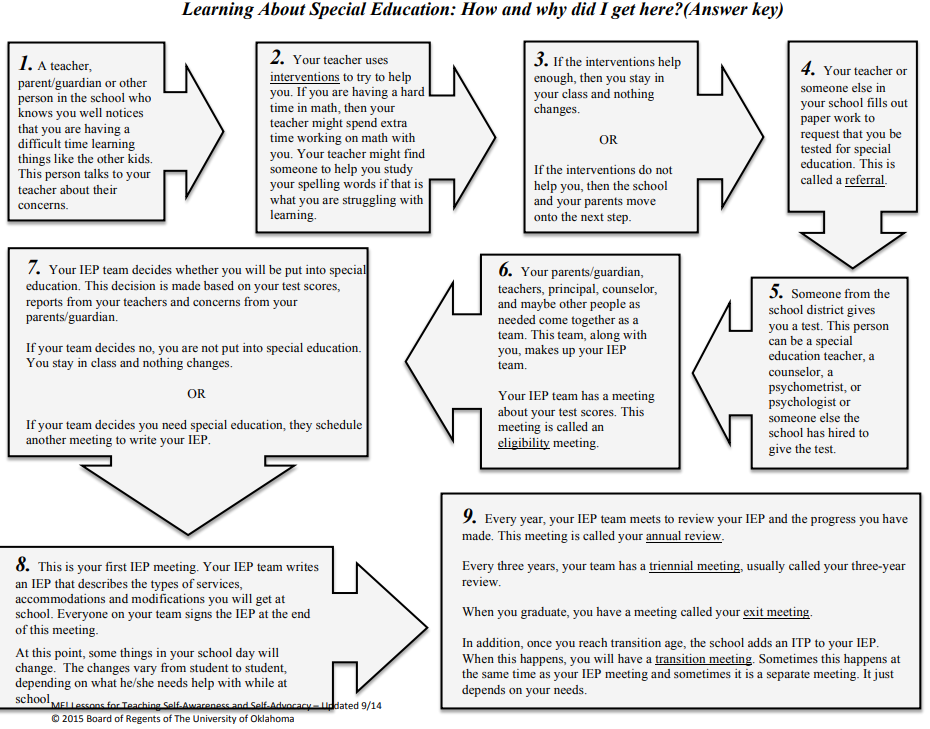 